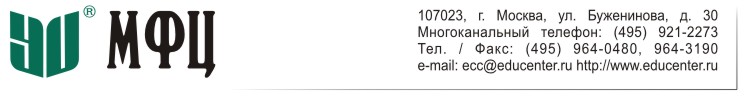 06-07 июня 2017 годаСеминар с участием представителя Банка России ипрактикующего аудитора«Подготовка тестовой бухгалтерской (финансовой) отчетностипрофессионального участника рынка ценных бумаг в соответствии с требованиями Банка России. Составление финансовой отчетности в соответствии с Положением Банка России от 03.02.2016 г. № 532-П»Институт МФЦ с 06 по 07 июня 2017 года приглашает Вас принять участие в семинаре «Подготовка тестовой бухгалтерской (финансовой) отчетности профессионального участника рынка ценных бумаг в соответствии с требованиями Банка России. Составление финансовой отчетности в соответствии с Положением Банка России от 03.02.2016 г. № 532-П», который состоится в Москве 06-07 июня 2017 г.  Обучение пройдет в дневном формате.До 30 июня 2017 г. профессиональные участники рынка ценных бумаг – далее также «ПУРЦБ» – должны предоставить в контролирующий орган тестовую бухгалтерскую (финансовую) отчетность за первый квартал 2017 года, составленную в соответствии с новыми требованиями.Участие в семинаре будет способствовать не только исполнению ПУРЦБ требований по подготовке тестовой отчетности за первый квартал 2017 года, но и поможет овладеть приемами составления тестовой отчетности за полугодие, девять месяцев и весь 2017 год.Кроме того, на семинаре будут даны рекомендации по применению ПУРЦБ Положения Банка России от 03.02.2016 г. № 532-П, позволяющие освоить составление «полноценной» бухгалтерской (финансовой) отчетности ПУРЦБ по завершению переходного периода.Семинар рассчитан на бухгалтеров, аудиторов ПУРЦБ, а также всех желающих овладеть вопросами составления и основами анализа финансовой отчетности некредитных финансовых организаций, в первую очередь, ПУРЦБ.Тематический планДень первый - 06 июня 2017г. (10:00-17:00)I. «Методологические вопросы. Требования и позиции Банка России».Общие требования к составлению бухгалтерской (финансовой) отчетности некредитной финансовой организации-ПУРЦБ, а также тестовой отчетности в 2017 году. Принципиальные изменения Положения Банка России от 03.02.2016 г. № 532-П, внесенные Указанием Банка России от 05.09.2016 № 4128-У.Вопросы, поступившие в Банк России относительно бухгалтерской (финансовой) отчетности, в том числе тестовой, некредитных финансовых организаций, включая ПУРЦБ (по видам профессиональной деятельности), ответы и комментарии.Состав годовой и промежуточной бухгалтерской (финансовой) отчетности.Бухгалтерский баланс.Отчет о финансовых результатах.Отчет об изменениях собственного капитала.Отчет о потоках денежных средств.Составление примечаний. Наиболее значимые и сложные примечания.II. «Методологические вопросы (продолжение). Позиции и рекомендации аудитора».Подготовка бухгалтерской (финансовой) отчетности ПУРЦБ, составленной в соответствии с новыми требованиями: принципы, основы, правила и практические подходы.Формирование вступительного баланса: показатели, сопоставимая сравнительная информация, правила и практические подходы.Основа формирования входящих остатков вступительного баланса: правила и практические подходы.Перенос входящих остатков вступительного баланса: правила и практические подходы.Нормативное регулирование и методологические основы оценки активов, обязательств и капитала в целях подготовки первой бухгалтерской (финансовой) отчетности ПУРЦБ, составленной по ОСБУ.Отражение сумм переоценки стоимости активов и обязательств ПУРЦБ в целях подготовки первой бухгалтерской (финансовой) отчетности ПУРЦБ, составленной по ОСБУ.Подготовка и представление тестовой бухгалтерской (финансовая) отчетности ПУРЦБ, составленной по ОСБУ, за первый квартал 2017 года. День второй - 07 июня 2017 г. (10:00-17:00)III. «Практические вопросы. Трансформация в целях составления тестовой отчетности. Практические примеры».Модели трансформации. Основополагающие принципы трансформации отчетности. Этапы трансформации отчетности. Понятие трансформационных корректировок. Виды трансформационных корректировок. Корректировки отчетного года и корректировки прошлых лет, взаимосвязь между ними. Методы произведения корректирующих проводок. Формирование и основные положения политики трансформации отчетности в организации. Информационная база трансформации и порядок ее формирования. Сравнительный анализ учетной политики по РСБУ и по ОСБУ. Выявление области корректировок.Трансформационные корректировки. Формирование макетов форм отчетности в формате ОСБУ и примечаний к ним. Трансформационные таблицы и их подготовка. Порядок выполнения трансформационных (корректирующих) проводок. Документальное оформление корректирующих проводок.Практические примеры наиболее распространенных трансформационных корректировок для ПУРЦБ, в т.ч. в части трансформации объектов учета, характерных для:брокерской деятельности;дилерской деятельности;управления ценными бумагами;депозитарной деятельности;всех вышеуказанных видов деятельности (общих объектов учета). Подготовка отчетности. Подготовка и оформление баланса, отчета о финансовых результатах, отчета об изменениях собственного капитала. Правила формирования отчета о движении денежных средств.  Состав и оформление примечаний к формам отчетности. Подготовка дополнительных отчетов.Организационные вопросы трансформации: график работы, кадровое обеспечение, инструментарий, ответственность исполнителей и др. Аудит трансформации.Практический пример отчетности ПУРЦБ, составленной методом трансформации.Основы элементарного анализа отчетности ПУРЦБ, составленной по ОСБУ.На семинаре выступят: заместитель начальника Управления методологии бухгалтерского учета кредитных и некредитных финансовых организаций Департамента бухгалтерского учета и отчетности Банка России;ведущий преподаватель Института МФЦ, практикующий аттестованный аудитор участников финансового рынка, аттестованный налоговый консультант, аттестованный специалист финансового рынка, руководил финансовым блоком крупной инвестиционной компании.Место и время проведения: семинар будет проходить в помещении Института МФЦ по адресу: ул. Буженинова, д. 30. Проезд до станции метро «Преображенская площадь». Регистрация начинается за полчаса до начала очередного дня семинара. Возможно участие он-лайн.Стоимость и скидки: стоимость участия в семинаре для одного участника составляет 21 000 (двадцать одна тысяча) рублей. Скидки в размере от 10 до 15 процентов предоставляются клиентам Института или Учебного центра МФЦ, владельцам дисконтных карт системы «Образование», а также начиная со второго слушателя от одной организации (10 процентов). Скидка в размере 20 (двадцати) процентов предоставляется организациям, указавшим Институт МФЦ в Плане обучения (изменениях, дополнениях к Плану обучения). В стоимость включаются: кофе-брейк (для «очных» слушателей) и методические материалы.Специальная льготная стоимость 14 600 (четырнадцать тысяч шестьсот) рублей, предоставляется участникам, прошедших обучение в Институте МФЦ в рамках перехода НФО на ЕПС и ОСБУ. Участникам, прослушавшим все 16 часов семинара, выдается удостоверение о повышении квалификации.Административная информация: заявки на участие в семинаре просьба направлять до 05 июня 2017 г. включительно на имя Ивановой Марии, Махнович Инны по тел./ф. (495) 921-2273 (многоканальный), e-mail: seminar2@educenter.ru, seminar6@educenter.ru Интернет: www.educenter.ruКоличество мест ограничено!